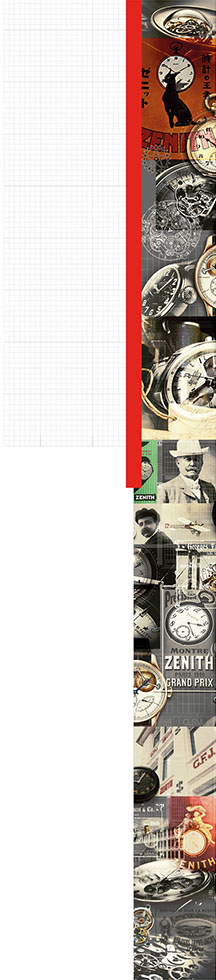 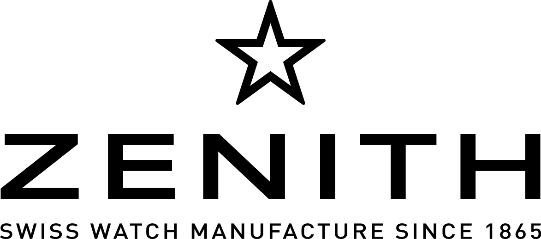 エリート レディ ムーンフェイズ魅力的なカラー バリエーションエリート コレクションに、美しいカラー バリエーションの新作が加わりました。ダイヤモンドをあしらったこれまでになく繊細なステンレススチールケースのイエロー、アップルグリーン、ターコイズ、レッドの4色で展開されます。新しいエリート レディ ムーンフェイズ 33 mm は、オリジナルモデルの美しさはそのままに、パワフルで鮮やかなカラーが特徴です。エリート レディは、注目を集める女性にふさわしい、アイコニックなスタイルを主張するモデルです。現代のエレガンス漂う、きわめて女性らしいこのウォッチは、精巧な機構だけでなくジュエリーの美しさをも備えたウォッチを求める女性を魅了する新しいスタイルを提示します。プレシャスなジュエリー モデルに組み込まれた精巧な機構この新しいレディース ウォッチの心臓部に搭載されているのは、ほかには真似のできないゼニスのシグネチャーを備えた自動巻エリート キャリバー 692 です。パワーリザーブ 50 時間以上できわめてスリムなムーブメントは毎時 28,800 回で振動し、部品数 195、厚さ 3.97 mmで、時、分、スモールセコンド、ムーンフェイズの表示機能を持っています。直径 33 mm の超薄型ケースのエリート レディ ムーンフェイズは、ダイヤモンドをあしらった4 つのステンレススチール モデルにゼニスならではの現代的なエレガンスが表現されています。5気圧防水で、フルート装飾を施したリューズによりスムーズなムーンフェイズの調整が可能です。シースルーバックからはコート・ド・ジュネーブ装飾を施した回転ローターとメカニズムの様子を見ることができます。ポリッシュ仕上げのベゼルに囲まれたマザー オブ パールの文字盤は、星を散りばめた深いブルーのムーンディスクをより優雅に見せ、細身のリーフ針が洗練されたエングレービングのアワーマーカーを辿ります。スタイリッシュでひと際フェミニンなデザインのエリート レディ ムーンフェイズは、ラバーで裏打ちされたイエロー、アップルグリーン、ターコイズまたはレッドのアリゲーター レザーストラップにステンレススチールのピンバックルの組み合わせとなっています。この 4 つの新しいエリート モデルは優雅な女性らしさと高度で洗練された技術の極みです。エリート コレクション：エリート レディ ムーンフェイズステンレススチール製超薄型ケース62 個のラウンドカットダイヤモンドがセッティングされたベゼル：約 0.75ctリューズによりムーンフェイズを調整可能直径 33 mm ケースリファレンス：16.2331.692/74.C815 イエロー16.2332.692/64.C816 アップルグリーン16.2333.692/54.C817 ターコイズ16.2334.692/71.C818 レッドムーブメントエリート 692 自動巻キャリバー 11½``` （直径：25.60 mm）厚さ：3.97mm部品数：195石数：27振動数：毎時 28,800 振動（4 Hz）パワーリザーブ：50 時間以上仕上げ：コート・ド・ジュネーブ装飾を施したローター機能 中央に時針と分針9 時位置にスモールセコンド6 時位置にムーンフェイズ表示ケース、文字盤、針 直径：33mm開口部直径：26.75mm厚さ：9.25mmガラス：両面無反射コーティングのドーム型サファイアガラス裏蓋：シースルー サファイアガラス素材：ステンレススチール防水機能：5 気圧文字盤：イエローラッカー仕上げアップルグリーンラッカー仕上げターコイズラッカー仕上げレッドラッカー仕上げアワーマーカー：エングレービング、ロジウムプレート加工針：リーフ針、ロジウムプレート加工ストラップ＆バックルストラップ リファレンス：27.00.1714.815 AC：ラバーで裏打ちしたシャイニーイエロー アリゲーター レザーストラップ27.00.1714.816 AC：ラバーで裏打ちしたシャイニーアップルグリーン アリゲーター レザーストラップ27.00.1714.817 AC：ラバーで裏打ちしたシャイニーターコイズ アリゲーター レザーストラップ27.00.1714.818 AC：ラバーで裏打ちしたシャイニーレッド アリゲーター レザーストラップバックル：27.01.0014.001：ステンレススチール製ピンバックル